Zgierz dn. 17.02.2023 r.ZP.272.25.2022.MW/11INFORMACJA O PYTANIACH I ODPOWIEDZIACH DO TREŚCI SWZ VINa podstawie art. 135 ust. 5 ustawy z dnia 11 września 2019 r.  Prawo zamówień publicznych (tj. Dz. U. z 2022 r. poz. 1710  ze zm.  – dalej zwanej Ustawą) Powiat Zgierski w imieniu, którego działa Zarząd Powiatu Zgierskiego (dalej zwany Zamawiającym) udziela odpowiedzi do treści Specyfikacji Warunków Zamówienia (dalej zwanej SWZ), w postępowaniu pn.: „Modernizacja dróg i mostu na terenie Powiatu Zgierskiego”.PYTANIA WYKONAWCYDziałając na podstawie itp. 135 ust. 1 ustawy Prawo zamówień publicznych zwracamy się z wnioskiem o wyjaśnienie treści specyfikacji warunków zamówienia w poniższym zakresie:Dotyczy Zadania 6: Z pisma OŚ.6220.1.2022.DS wynika konieczność przeprowadzenia oceny oddziaływania na środowisko i uzyskania decyzji o środowiskowych uwarunkowaniach. Czy Zamawiający jest w posiadaniu wyżej wymienionej decyzji? Jeśli  tak, prosimy o jej udostępnienie.Dotyczy Zadania 6: Z pisma OŚ.6220.1.2022.DS wynika konieczność przeprowadzenia oceny oddziaływania na środowisko i uzyskania decyzji o środowiskowych uwarunkowaniach. Czy Zamawiający potwierdza, że konieczność oceny oddziaływania na środowisko, a tym samym o konieczność sporządzenia raportu o odziaływaniu przedsięwzięcia na środowisko została stwierdzona przez właściwy organ?Dotyczy Zadania 6: Z pisma OŚ.6220.1.2022.DS wynika konieczność przeprowadzenia oceny oddziaływania na środowisko i uzyskania decyzji o środowiskowych uwarunkowaniach. Zgodnie z projektem umowy „Wykonawca uzyska w imieniu inwestora wszelkie niezbędne decyzje/pozwolenia administracyjno-prawne lub zgłoszenia wymagane do realizacji przedmiotu zamówienia wraz z wprowadzeniem zmian i uzupełnieniem dokumentacji projektowej, wykonanie projektu zamiennego albo wykonanie nowego zgłoszenia.” Oraz „zakończenia realizacji prac projektowych wraz ze skutecznym zgłoszeniem robót budowlanych lub uzyskaniem pozwolenia na budowę: do 10 miesięcy od daty podpisania umowy”. Wykonawca zwraca uwagę, że w przypadku konieczności uzyskania decyzji o środowiskowych uwarunkowaniach oraz przede wszystkim wykonania raportu o oddziaływaniu na środowisko, wymagany termin uzyskania pozwolenia na budowę jest nierealny do osiągnięcia (samo wykonanie raportu o oddziaływaniu na środowisko może potrwać nawet rok). Czy w przypadku konieczności uzyskania decyzji o środowiskowych uwarunkowaniach Zamawiający przewiduje zmiany umowy w umowie w zakresie terminu wykonania?Dotyczy Zadania 6: Czy Zamawiający wystąpił do operatora sieci energetycznych o ustalenie występowania możliwych kolizji oraz ewentualnych warunków technicznych ich przebudowy?Dotyczy Zadania 6: Czy Zamawiający wystąpił do operatora sieci teletechnicznej – firmy Citynet – o ustalenie występowania możliwych kolizji oraz ewentualnych warunków technicznych ich przebudowy?Dotyczy Zadania 6: Prosimy o udostępnienie przez Zamawiającego, jeżeli jest w ich posiadaniu, warunków technicznych przebudowy sieci energetycznych oraz teletechnicznych formy Citynet.ODPOWIEDZI ZAMAWIAJĄCEGOAd.1. Wykonawca powinien uzyskać decyzję o środowiskowych uwarunkowaniach.Ad.2. Wykonawca powinien uzyskać decyzję o środowiskowych uwarunkowaniach. Konieczność sporządzenia raportu bądź brak takiej konieczności zależy od organu wydającego decyzję i wyniknie na etapie uzyskiwania decyzji o środowiskowych uwarunkowaniach.Ad.3. Zamawiający dopuszcza możliwość zmiany terminu realizacji prac projektowych wraz ze skutecznym zgłoszeniem robót budowalnych lub uzyskaniem pozwolenia na budowę. Zgodnie z § 15 ust. 2 pkt 15 lit. d projektu umowy dla zadania pn. „Budowa mostu przez rzekę Bzurę w miejscowości Ruda Bugaj w ciągu drogi powiatowej nr 5168 E”, Zamawiający przewiduje zmiany w zakresie terminu realizacji umowy w związku z wystąpieniem opóźnienia w wydawaniu decyzji, zezwoleń, uzgodnień itp. Do wydania których właściwe organy są zobowiązane na mocy przepisów prawa, jeżeli opóźnienie przekroczy okres, przewidziany w przepisach prawa, w którym w/w decyzje powinny zostać wydane oraz nie są następstwem okoliczności, za które Wykonawca ponosi odpowiedzialność. Jednakże Zamawiający nie przewiduje możliwości wydłużenia terminu zakończenia realizacji całej umowy. Ze względu na uzyskane dofinansowanie dla zadania 6 z Rządowego Funduszu Polski Ład: Program Inwestycji Strategicznych oraz konieczność jego rozliczenia termin zakończenia całości zadania do 30.11.2024 r. jest terminem ostatecznym.Ad.4. Zamawiający nie występował do operatora sieci energetycznej o ustalenie występowania możliwych kolizji oraz ewentualnych warunków technicznych z uwagi na brak sieci na mapie zasadniczej w obrębie opracowania. Mapa do celów projektowych, którą powinien uzyskać Wykonawca, może uwidocznić takowe sieci, co będzie równoznaczne z koniecznością wystąpienia przez Wykonawcę do właściwych operatorów celem uzyskania warunków do przebudowy lub zabezpieczenia sieci.Ad.5 Zamawiający wystąpił do firmy Citynet o ustalenie występowania możliwych kolizji. Nie uzyskano odpowiedzi na pismo.Ad. 6 Zamawiający nie jest w posiadaniu warunków technicznych przebudowy sieci energetycznej oraz teletechnicznych firmy Citynet. Patrz odpowiedz Ad. 4 i Ad. 5.Udzielone odpowiedzi nie prowadzą do istotnej zmiany charakteru zamówienia w porównaniu 
z pierwotnie określnym w SWZ.PouczenieOd niezgodnej z przepisami Ustawy czynności Zamawiającego podjętej w postępowaniu 
o udzielenie zamówienia lub zaniechania czynności, do której Zamawiający jest zobowiązany na podstawie Ustawy Wykonawcy przysługują środki ochrony prawnej.	 	Zarząd Powiatu Zgierskiego___________________________________________________( podpis Kierownika Zamawiającego lub osoby upoważnionej)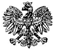 ZARZĄD  POWIATU  ZGIERSKIEGO95-100 Zgierz, ul. Sadowa 6atel. (42) 288 81 00,  fax (42) 719 08 16zarzad@powiat.zgierz.pl,    www.powiat.zgierz.pl